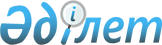 Об утверждении Правил субсидирования стоимости услуг по доставке воды сельскохозяйственным товаропроизводителям на 2003 год
					
			Утративший силу
			
			
		
					Постановление Правительства Республики Казахстан от 6 февраля 2003 года N 137. Утратило силу - постановлением Правительства РК от 29 января 2004 г. N 99 (P040099).
      Сноска. Утратило силу постановлением Правительства РК от 29.01.2004 № 99.
      В целях реализации Государственной агропродовольственной программы Республики Казахстан на 2003-2005 годы, утвержденной Указом Президента Республики Казахстан от 5 июня 2002 года N 889, Правительство Республики Казахстан постановляет: 
      1. Утвердить прилагаемые Правила субсидирования стоимости услуг по доставке воды сельскохозяйственным товаропроизводителям на 2003 год. 
      2. Контроль за исполнением настоящего постановления возложить на Заместителя Премьер-Министра Республики Казахстан - Министра сельского хозяйства Республики Казахстан Есимова А.С. 
      3. Настоящее постановление вступает в силу со дня подписания.  Правила
субсидирования стоимости услуг по доставке воды
сельскохозяйственным товаропроизводителям на 2003 год
1. Общие положения
      1. Настоящие Правила определяют порядок и условия субсидирования стоимости услуг по доставке воды сельскохозяйственным товаропроизводителям (далее - Водопользователи) за счет и в пределах средств, предусмотренных в республиканском бюджете на 2003 год Министерству сельского хозяйства Республики Казахстан (далее - Минсельхоз) по программе 713 "Субсидирование стоимости услуг по доставке воды сельхозтоваропроизводителям". 
      2. Субсидии предназначаются для частичного возмещения (удешевления) стоимости услуг (затрат) по доставке воды для орошения предприятиям, осуществляющим эти услуги (далее - Вододатель). 
      3. Субсидии выплачиваются Вододателям за фактически оказанные услуги по доставке воды в точки выдела по удешевленной стоимости в пределах установленного для Водопользователей лимита водопотребления и с учетом размера средств, предусмотренных в республиканском бюджете на 2003 год на субсидирование стоимости услуг по доставке воды сельскохозяйственным товаропроизводителям. 
      4. Размер, выделяемых субсидий на 1 (один) кубометр доставленной воды, устанавливается Комитетом по водным ресурсам Министерства сельского хозяйства Республики Казахстан (далее - Комитет) в размере 40% от тарифов за услуги по подаче воды, утвержденных уполномоченным государственным органом по регулированию естественных монополий и защите конкуренции. 
      5. Доставка воды по субсидированным тарифам (уменьшенным на размер субсидий) осуществляется на основе договора между территориальным органом Минсельхоза, Вододателем и Водопользователем.  2. Порядок выплаты субсидий и условия государственного
субсидирования стоимости услуг по доставке воды
сельскохозяйственным товаропроизводителям
      6. Доставка воды осуществляется Вододателем по субсидированным тарифам Водопользователям, деятельность которых связана с использованием орошаемых земель для производства сельскохозяйственной продукции. 
      7. Водопользователи, желающие получать воду по субсидированным тарифам, предоставляют Вододателю следующие документы: 
      заявку на водопотребление; 
      акт на право землепользования (нотариально заверенная копия). 
      8. Вододатель до 20 марта заключает договора на предстоящий поливной сезон с областным территориальным органом Минсельхоза и Водопользователями на доставку воды по субсидированным тарифам согласно пунктам 3, 4, 5, 7 настоящих Правил. Если Водопользователи осуществляют межвегетационные поливы (влагозарядковые и промывные), то договор должен быть заключен до начала выполнения этих работ. 
      В случае несвоевременного оформления договора Водопользователи осуществляют оплату по полной стоимости тарифа, утвержденного уполномоченным государственным органом по регулированию естественных монополий и защите конкуренции. 
      9. Вододатель согласовывает с департаментом (управлением) сельского хозяйства акима области и областным территориальным органом Минсельхоза перечень Водопользователей, получающих воду для полива по субсидированным тарифам, с указанием объема подаваемой воды, стоимости объемов услуг и утвержденного тарифа по подаче воды и представляют их в Комитет. 
      Комитет рассматривает и утверждает указанный перечень, который направляется Вододателю и областному территориальному органу Минсельхоза. 
      10. Вододатель для получения субсидий за услуги по доставке воды: 
      ежемесячно оформляет акт оказания услуг Вододателем по доставке воды Водопользователю в четырех экземплярах - для Вододателя, Водопользователя, областного территориального органа Минсельхоза и Комитета; 
      представляет акт сверки с Водопользователем по оплачиваемым услугам по доставке воды с отметкой номеров платежных документов и даты проведения их оплаты. 
      На основе этих актов составляется сводный реестр по объему оказанных услуг по доставке воды по субсидированным тарифам в разрезе Водопользователей, который согласовывается районным территориальным органом Минсельхоза, и направляется на утверждение в областной территориальный орган Минсельхоза. 
      Областной территориальный орган Минсельхоза проверяет правильность представленных документов и утверждает их. 
      11. Областной территориальный орган Минсельхоза ежемесячно к 15 числу следующего за отчетным периодом месяца представляет в Комитет утвержденные сводные реестры, составленные в соответствии с пунктом 10 настоящих Правил, и подлинники актов. 
      Комитет проверяет представленные документы и в установленном порядке до 25 числа следующего за отчетным месяцем, по мере поступления средств из республиканского бюджета перечисляет причитающиеся суммы субсидий на расчетные счета Вододателей. 
      12. Приказом Комитета утверждаются: формы рекомендуемого трехстороннего договора, заявки на водопотребление, перечень Водопользователей, ежемесячный акт приема-передачи поливной воды и сводный реестр фактического оказания услуг по доставке воды в разрезе Водопользователей. 
					© 2012. РГП на ПХВ «Институт законодательства и правовой информации Республики Казахстан» Министерства юстиции Республики Казахстан
				
      Премьер-Министр
Республики Казахстан
Утверждены
постановлением Правительства
Республики Казахстан
от 6 февраля 2003 года N 137 